Dávid Antal„A nép megszülte a kor hőseit, s ők furfanggal, szorgalommal, haraggal és szenvedéllyel formálták a történelmet. A világ egy ideig bámulja a szabadságért küzdő népet, aztán elfelejti. Késői hódolat ez a könyv a szülőföld és hősei iránt” – írta Dávid Antal Háromszék nem alkuszik című regénye előszavában. A ma már ritkaságszámba menő könyv szerzőjét Ivánként anyakönyvezték Kézdivásárhelyen, 1913. július 30-án, és Budapesten hunyt el 1988. július 26-án. Jancsó KatalinA Kézdivásárhelyt és környékét ábrázoló történelmi regény a 48-as idők olyan dokumentált leírását adja, amelyhez az itt töltött ifjúkori években még élő helyi emlékezést is segítségül hívta a szereplők megformálásában. Egy 1973-ban, a Megyei Tükörben megjelent recenzióban Veres Dániel a regény nyelvezetének székelységére utalva kifejti, hogy csak akkor hatna modorosként, ha eltávolodna attól a nyelvjárástól, amely szerint felénk ma is ejtik a szót.A katolikus örmény családból származó író a kantai gimnáziumban érettségizett, majd vegyésznek készült Innsbruckban, nagybátyja a szegedi gyógyszerészképzés megszervezője, dr. Dávid Lajos példája nyomán, de tanulmányait nem fejezhette be, mert egyik hazautazásakor fényképész szenvedélyének hódolva, a vonatból lefotózta a gyimesfelsőloki vasúti hidat. E tettéért a román csendőrség lecsukta, mivel Ausztriában kiképzett magyar kémnek tekintették, és szabadulása után nem kapott útlevelet. Itthon maradva újságírásba kezdett a Brassói Lapoknál, és a sors e kényszerpályája nyomán vált később több székely személyiséget is megörökítő hiteles regényíróvá.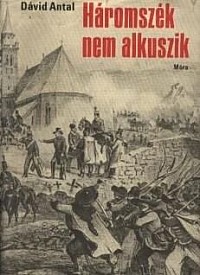 Regényei:Hazátlan voltam (Kolozsvár 1941); Üstökös a kéményen (Kolozsvár, 1941); Muzsikáló kút (Bp., 1969); A kolozsvári futár (Bp., 1972); Háromszék nem alkuszik (Bp., 1973); Erdély nagy romlása (1-3. kötet Bp., 1977); A tanú (Bp., 1981); Az első felvonás (Bp., 1982); A szolgadiák (Bp., 1983). Székely Hírmondóhttp://erdely.ma/multidezo.php?id=145571&cim=hires_szulotteink_100_eve_szuletett_david_antal_regenyiro